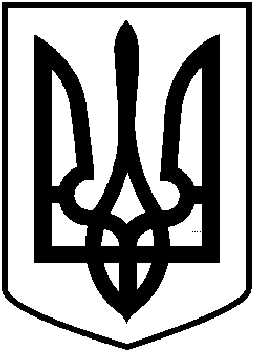 ЧОРТКІВСЬКА  МІСЬКА  РАДАДЕВ’ЯНОСТО ДРУГА СЕСІЯ СЬОМОГО СКЛИКАННЯРІШЕННЯ 25 червня 2020 року                                                                                  № 1925м. ЧортківПро направлення на навчанняЧортківського міського головуШматька Володимира Петровича	 Відповідно до статті 3 Закону України "Про службу в органах місцевого самоврядування", Положення про прийом слухачів до Національної академії державного управління при Президентові України, затвердженим постановою Кабінету Міністрів України від 01 квітня 2013 року №255 та керуючись статтею 26 Закону України «Про місцеве самоврядування в Україні", міська радаВИРІШИЛА:	Направити до Національної академії державного управління при Президентові України на навчання за спеціальністю "Публічне управління та адміністрування", компонент освітньої програми "Управління регіональним розвитком" Чортківського міського голову Шматька Володимира Петровича.Міський голова                                                          Володимир  ШМАТЬКОРоманів Н.С.Гуйван І.М.Дзиндра Я.П.